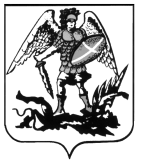 КОНТРОЛЬНО-СЧЕТНАЯ ПАЛАТА АРХАНГЕЛЬСКОЙ ОБЛАСТИПРЕДСЕДАТЕЛЬпл. Ленина, 1, г. Архангельск, 163000 телефон/факс: 63-50-66, e-mail: support@kspao.ru ЗАКЛЮЧЕНИЕпо результатам экспертизы проекта областного закона «О внесении изменений и дополнений в областной закон«Об областном бюджете на 2021 год и на плановый период 2022 и 2023 годов»19 марта 2021 г.В соответствии с п. 7 ст. 25 областного закона от 23.09.2008 № 562-29-ОЗ «О бюджетном процессе Архангельской области» (далее по тексту – закон о бюджетном процессе), подпунктом 1.1.3 Плана экспертно-аналитической и контрольной деятельности контрольно-счетной палаты Архангельской области на 2020 год, контрольно-счетной палатой проведена экспертиза проекта областного закона № пз7/573 «О внесении изменений и дополнений в областной закон «Об областном бюджете на 2021 год и плановый период 2022 и 2023 годов», внесенного на 24-ю сессию Архангельского областного Собрания депутатов (далее по тексту – Законопроект).Представленным Законопроектом предлагается изменить основные характеристики областного бюджета на 2021 – 2023 годы, в том числе:Прогнозируемый объем поступления доходов областного бюджета на 2021 год предлагается увеличить на 104,7 млн.руб., расходы предлагается увеличить на 1 564,9 млн.руб., дефицит – увеличить на 1 460,3 млн.руб. В результате предлагаемых изменений прогноз поступления доходов составит 99 705,9 млн.руб., расходы – 110 658,0 млн.руб., дефицит – 10 952,1 млн.руб.Прогнозируемый объем поступления доходов и общий объем расходов на 2022 год предлагается сократить на 300,0 млн.руб., в результате чего доходы областного бюджета составят 105 932,6 млн.руб., расходы – 111 787,3 млн.руб., дефицит не изменится и составит 5 854,7 млн.руб.Прогнозируемый объем поступления доходов и общий объем расходов на 2023 год предлагается увеличить на 880,0 млн.руб., в результате чего доходы областного бюджета составят 107 244,9 млн.руб., расходы – 111 387,2 млн.руб., дефицит не изменится и составит 4 142,3 млн.руб.Законопроектом предлагается увеличить прогноз поступления налоговых и неналоговых доходов в 2021 году на 1 171,8 млн.руб., в том числе:Налог на прибыль организаций предлагается увеличить на 814,6 млн.руб. или на 4,8 %, в результате объем поступлений указанного налога составит 17 691,5 млн.руб.Уточнение показателей обусловлено положительной оценкой прибыли прибыльных организаций Ненецкого автономного округа, предусмотренных Прогнозом социально-экономического развития Архангельской области на 2021 год и на плановый период 2022 и 2023 годов и отдельных показателях прогноза социально-экономического развития Ненецкого автономного округа на 2021 год и на плановый период 2022 и 2023 годов, и одобрено распоряжением Правительства Архангельской области от 05.03.2021 № 63-рп «О внесении изменений в отдельные показатели прогноза социально-экономического развития Ненецкого автономного округа на 2021 год и на плановый период 2022 и 2023 годов».Прибыль прибыльных организаций Ненецкого автономного округа составит 62 121,36 млн.руб., что на 6 766,78 млн.руб. выше первоначальных показателей, утвержденных распоряжением Правительства Архангельской области от 12.10.2020 № 415-рп «О прогнозе социально-экономического развития Архангельской области на 2021 год и на плановый период 2022 и 2023 годов и отдельных показателях прогноза социально-экономического развития Ненецкого автономного округа на 2021 год и на плановый период 2022 и 2023 годов», в том числе: по прочей прибыли прибыльных организаций на 5 095,02 млн. руб. и по прибыли организаций при выполнении соглашений о разделе продукции на 1 671,76 млн.руб. Объем налога на прибыль организаций рассчитан из ставок налога и нормативов зачисления в бюджет Архангельской области.Таким образом, основания для корректировки прогноза поступления налога на прибыль организаций имеются.Акцизы на алкогольную продукцию с объемной долей этилового спирта свыше 9 процентов …, подлежащие распределению в бюджеты Российской Федерации, предлагается увеличить на 21,7 млн.руб., что обусловлено представленной оценкой администратора доходов – Межрегионального операционного управления Федерального казначейства, в соответствии с которой поступление доходов от уплаты акцизов на крепкую алкогольную продукцию в бюджет Архангельской области на 2021 год составит 1 657,4 млн.руб.С учетом предлагаемой корректировки, общий объем поступления акцизов по подакцизным товарам (продукции), производимым на территории Российской Федерации, составит 8 403,5 млн.руб.Налог на имущество организаций предлагается увеличить на 245,6 млн.руб. или на 3,1 % и в результате плановый объем указанных поступлений составит 8 001,3 млн.руб.Рост доходов по данному источнику основан на ожидаемой оценке уплаты организациями налога в сумме не уплаченных в 2020 году авансовых платежей, отсрочка по которым установлена постановлением Правительства Архангельской области от 14.04.2020 № 200-пп «О предоставлении отсрочки по уплате налоговых платежей в областной бюджет», согласно которому срок уплаты авансовых платежей по налогу на имущество организаций за I квартал 2020 года установлен до 30.10.2020, за II квартал 2020 года – до 30.12.2020.Уплата на имущество организаций по итогам налогового периода производится не позднее 10 апреля года, следующего за отчетным налоговым периодом, что установлено статьей 3 закона Архангельской области от 14.11.2003 № 204-25-ОЗ «О налоге на имущество организаций».На основании оценки администратора доходов – Управления ФНС России по Архангельской области и Ненецкому автономному округу поступление регулярных платежей за пользование природными ресурсами при выполнении соглашений о разделе продукции в виде углеродного сырья предлагается увеличить на 20,4 млн.руб.В результате плановый объем регулярных платежей за добычу полезных ископаемых (роялти) при выполнении Соглашения о разделе продукции составит 71,5 млн.руб.Доходы от поступлений платы за негативное воздействие на окружающую среду предлагается увеличить на 69,4 млн.руб., что в результате составит 114,9 млн.руб. Увеличение объемов указанных поступлений в 2021 году в основном связано с уплатой крупными промышленными предприятиями по итогам декларации за 2020 год, а также погашением в добровольном порядке задолженности за 2019 год.Таким образом, полагаем, что корректировка плановых назначений в части налоговых и неналоговых доходов на 2021 год в сторону увеличения обоснована. Корректировка плановых назначений налоговых и неналоговых доходов на 2022 и 2023 годы Законопроектом не предусмотрена.Законопроектом предлагается внести изменения в объемы безвозмездных поступлений: в 2021 году – сократить на 1 067,0 млн.руб., в 2022 году – сократить на 300,0 млн.руб., в 2023 году – увеличить на 880,0 млн.руб.Из общей суммы изменения безвозмездных поступлений:В 2021 году:на 2 100,8 млн.руб. предлагается сократить поступление дотации на поддержку мер по обеспечению сбалансированности бюджетов в связи с отсутствием в Федеральном законе от 08.12.2020 № 385-ФЗ «О федеральном бюджете на 2021 год и на плановый период 2022 и 2023 годов» распределения указанных дотаций;на 686,5 млн.руб. предлагается увеличить поступления от государственной корпорации – Фонда содействия реформированию ЖКХ на обеспечение мероприятий по переселению граждан из аварийного жилищного фонда, в том числе с учетом необходимости развития малоэтажного жилищного строительства;на 392,3 млн.руб. предлагается увеличить поступления от ПАО «Газпром» в рамках соглашения о сотрудничестве и договора пожертвования. Указанные средства предлагается направить на строительство объектов коммунального хозяйства и социальной сферы.В 2022 и 2023 годах:предлагается сократить объем поступления межбюджетных трансфертов на финансовое обеспечение дорожной деятельности на 300,0 млн.руб. в 2022 году и увеличением указанных поступлений в 2023 году на 800,0 млн.руб., что обусловлено уведомлением Минфина России;в 2023 году предлагается предусмотреть межбюджетные трансферты в сумме 80,0 млн.руб. на внедрение интеллектуальных транспортных систем, предусматривающих автоматизацию процессов управления дорожным движением в городских агломерациях, включающих города с населением свыше 300 тысяч человек.Законопроектом предлагается уменьшить ассигнования министерству транспорта Архангельской области на 2021 год по средствам дорожного фонда Архангельской области в сумме 490,9 млн.руб. на разницу между неиспользованным остатком бюджетных ассигнований дорожного фонда в 2020 году (+285,7 млн.руб.) и разницей между плановым и фактически поступившим объемом доходов областного бюджета по источникам формирования дорожного фонда Архангельской области в 2020 году (-776,6 млн.руб.) в соответствии с Порядком формирования и использования бюджетных ассигнований дорожного фонда Архангельской области, утвержденным постановлением Правительства Архангельской области от 20.03.2012 № 99-пп.По информации министерства финансов АО от 21.01.2021 в адрес Правительства АО необходимость уменьшения объема бюджетных ассигнований дорожного фонда АО в текущем финансовом году на 490,9 млн.руб. связана с тем, что за 2020 год поступило доходов, являющихся источниками формирования дорожного фонда на 776,6 млн.руб. меньше запланированных. Наибольший удельный вес по неисполнению планируемого объема доходов дорожного фонда Архангельской области занимают доходы от уплаты акцизов на нефтепродукты – 830,1 млн.руб. Также учтен остаток неиспользованных бюджетных ассигнований в 2020 году – 285,7 млн.руб.Формирование дорожного фонда АО по источникам за 2020 год: млн.руб.В рамках ГП АО «Развитие транспортной системы Архангельской области» законопроектом предлагается уменьшить бюджетные ассигнования на 495,9 млн. руб. министерству транспорта Архангельской области на 2021 год из них:а) по подпрограмме № 4 «Улучшение эксплуатационного состояния автомобильных дорог общего пользования регионального значения за счет ремонта, капитального ремонта и содержания» исполнителем мероприятий которых является ГКУ АО «Дорожное агентство «Архангельскавтодор» предлагается ассигнования уменьшить в сумме 155,4 млн.руб. По запросу КСП АО министерством транспорта АО предоставлен расчет по каждому мероприятию подпрограммы № 4 в разрезе видов работ. Основные причины изменений в стоимости работ представлены в таблице ниже:б) по подпрограмме № 7 «Комплексное развитие объединенной дорожной сети Архангельской области и Архангельской агломерации» предлагается уменьшить ассигнования на капитальный ремонт и ремонт автомобильных дорог общего пользования регионального значения в сумме 343,9 млн.руб. в связи с экономией средств по результатам заключенных государственных контрактов на 2021 год исполнителем мероприятия ГКУ АО «Дорожное агентство «Архангельскавтодор».По запросу КСП АО министерством транспорта АО предоставлен расчет по каждому участку автомобильных дорог в разрезе видов работ в части изменений в стоимости работ.Информация по изменениям в стоимости работ в разрезе наименований участков автомобильных дорог и видов работ приведены в таблице ниже:в) по подпрограмме № 3 «Развитие и совершенствование сети автомобильных дорог общего пользования регионального значения» увеличение ассигнований в сумме 2,6 млн.руб. по мероприятию «Разработка проектной документации на реконструкцию мостового перехода через реку Вождеромка на км 60+464 автомобильной дороги Архангельск – Белогорский – Пинега – Кимжа – Мезень» обусловлено неисполненными бюджетными обязательствами в 2020 году.Законопроектом предлагается увеличить ассигнования министерству транспорта Архангельской области по ГП «Развитие транспортной системы Архангельской области» в сумме 64,4 млн.руб., в том числе:На разработку документов транспортного планирования Архангельской области (стратегии развития дорожной сети Архангельской области) предлагается выделить 30,0 млн.руб.Поручением Министерства транспорта Российской Федерации от 09.09.2019 № ИА-ДЗ-24/14595 (с учетом письма от 20.07.2020 № АС-Д2-24/13741) были установлены контрольные точки выполнения для утверждения документов транспортного планирования субъекта РФ – 18.12.2020. Документы к указанному сроку не утверждены, средства для реализации мероприятия из областного бюджета в 2020 году в бюджете не предусматривались.Из пояснительной записки к законопроекту следует, что мероприятие по разработке документов транспортного планирования Архангельской области предлагается к осуществлению ГКУ АО «Дорожное агентство «Архангельскавтодор».При этом, согласно Методическим рекомендациям по разработке документов транспортного планирования субъектов Российской Федерации (утв. протоколом заседания рабочей группы проектного комитета по национальному проекту «Безопасные и качественные автомобильные дороги» от 12.08.2019 № ИА-63) (далее - Методических рекомендации № ИА-63):а) пункт 1. – в рамках реализации Национального проекта «Безопасные и качественные автомобильные дороги» (далее – БКАД) документами транспортного планирования являются для субъекта РФ: программы комплексного развития транспортной инфраструктуры (далее – ПКРТИ) и комплексные схемы организации транспортного обслуживания населения общественным транспортом (далее – КСОТ).Пункт 96. – КСОТ субъекта Российской Федерации разрабатывается с учетом данных, указанных в пункте 114, уполномоченным органом исполнительной власти субъекта Российской Федерации.Кроме того, Уставом ГКУ АО «Дорожное агентство «Архангельскавтодор» не закреплены полномочия по разработке документов транспортного планирования Архангельской области.В силу пунктов 2, 3 статьи 5 Федерального закона от 28.06.2014 № 172-ФЗ  «О стратегическом планировании в Российской Федерации» установление требований к содержанию документов стратегического планирования, разрабатываемых в субъектах Российской Федерации, порядку их разработки, рассмотрению и утверждению (одобрению) с учетом положений настоящего Федерального закона, других федеральных законов, иных нормативных правовых актов Российской Федерации и нормативных правовых актов субъектов Российской Федерации, а также разработка и утверждение (одобрение) документов стратегического планирования по вопросам, отнесенным к полномочиям субъектов Российской Федерации относится к полномочиям органов государственной власти субъектов Российской Федерации.Согласно п. 1) ч. 1 ст. 7 областного закона от 29.06.2015 № 296-18-ОЗ «О стратегическом планировании в Архангельской области» уполномоченные исполнительные органы разрабатывают документы стратегического планирования Архангельской области, предусмотренные подпунктом 1, дефисами первым и третьим подпункта 2, дефисом первым подпункта 3 пункта 1 статьи 12 настоящего закона, а также проекты изменений в них. Согласно ст. 11 областного закона от 29.06.2015 № 296-18-ОЗ иные юридические лица, включая общественные объединения, вправе оказывать содействие органам государственной власти Архангельской области в осуществлении мероприятий по стратегическому планированию.Таким образом, разработка документов стратегического планирования относится к исключительной компетенции органа исполнительной власти – министерства транспорта АО.С учетом вышеизложенного КСП АО считает, что получателем средств областного бюджета, направленных на разработку документов транспортного планирования Архангельской области в сумме 30,0 млн.руб. является только министерство транспорта АО. Планирование в использовании указанных средств ГКУ АО «Дорожное агентство «Архангельскавтодор» в силу вышеизложенного будет являться не обоснованным.На проведение работ по сплошному обследованию пассажиропотока на автобусных маршрутах предлагается выделить средства в размере 11,1 млн.руб.Частью 4 пункта 17. Перечня планируемых мероприятий в целях установления, изменения и (или) отмены межмуниципальных маршрутов, улучшения транспортного обслуживания пассажиров на территории Архангельской области  Программы развития межмуниципальных маршрутов регулярных автобусных перевозок на территории Архангельской области на 2017 – 2021 годы (утв. постановлением Правительства Архангельской области от 13.12.2016 № 506-пп) ответственным исполнителем – министерством транспорта АО в 2021 году запланировано мероприятие «Проведение сплошного обследования пассажиропотоков по межмуниципальным маршрутам».В подтверждение запрашиваемых объемов министерством транспорта АО по запросу КСП АО предоставлены коммерческие предложения (три) по оптимизации маршрутной сети муниципального общественного транспорта Архангельской городской агломерации с максимальной ценой 17,0 млн.руб. и минимальной 11,1 млн.руб.Статьей 16. Федерального закона от 06.10.2003 № 131-ФЗ «Об общих принципах организации местного самоуправления в Российской Федерации» определены вопросы местного значения муниципального, городского округа, в том числе:5) дорожная деятельность в отношении автомобильных дорог местного значения в границах муниципального, городского округа и обеспечение безопасности дорожного движения на них, включая создание и обеспечение функционирования парковок (парковочных мест), осуществление муниципального контроля за сохранностью автомобильных дорог местного значения в границах муниципального, городского округа, организация дорожного движения, а также осуществление иных полномочий в области использования автомобильных дорог и осуществления дорожной деятельности в соответствии с законодательством Российской Федерации;7) создание условий для предоставления транспортных услуг населению и организация транспортного обслуживания населения в границах муниципального, городского округа.Из вышеизложенного следует, что средства областного бюджета могут быть направлены только на финансирование мероприятий по проведению сплошного обследования пассажиропотоков по межмуниципальным маршрутам, а не маршрутной сети муниципального общественного транспорта.На предоставление субсидии на финансовое обеспечение деятельности ГБУ АО «Региональная транспортная служба» для выполнения государственного задания по проведению обработки материалов, поступающих с комплексов фотовидеофиксации в связи с увеличением количества данных систем в сумме 8,8 млн.руб.Согласно положениям Федерального закона от 12.01.1996 № 7-ФЗ «О некоммерческих организациях»:часть 2. статьи 9.2 – бюджетное учреждение осуществляет свою деятельность в соответствии с предметом и целями деятельности, определенными в соответствии с федеральными законами, иными нормативными правовыми актами, муниципальными правовыми актами и уставом.часть 3. статьи 9.2 – государственные (муниципальные) задания для бюджетного учреждения в соответствии с предусмотренными его учредительными документами основными видами деятельности формирует и утверждает соответствующий орган, осуществляющий функции и полномочия учредителя.Основные виды деятельности, утвержденные в п. 2.2. Устава ГБУ АО «Региональная транспортная служба» не предусматривают проведение обработки материалов, поступающих с комплексов фотовидеофиксации, соответствующий вид госуслуги в госзадании учреждения также отсутствует.Законопроектом предлагается увеличить ассигнования министерству топливно-энергетического комплекса и жилищно-коммунального хозяйства Архангельской области по ГП АО «Формирование современной городской среды» для городского округа «Город Архангельск» на мероприятия по благоустройству и приобретение специализированной и коммунальной техники для уборки и содержания территорий в сумме 111,6 млн.руб. По запросу КСП АО министерством предоставлены материалы (благоустройство общественной территории «Сквер на проспекте Никольском, у Культурного центра «Соломбала АРТ», 7-ми дворовых территорий, приобретение специализированной техники) обосновывающие расходы, с подтверждением софинансирования в размере 50% за счет бюджета городского округа «Город Архангельск».Законопроектом предлагается увеличить ассигнования министерству природных ресурсов и лесопромышленного комплекса Архангельской области по ГП АО «Охрана окружающей среды, воспроизводство и использование природных ресурсов Архангельской области» в сумме 367,8 тыс.руб. на предоставление субсидии бюджету Устьянского муниципального района для оплаты выполненных работ по обустройству объекта размещения твердых коммунальных отходов в деревне Тарасонаволоцкая Устьянского района.Из пояснительной записки к законопроекту следует, что средства областного бюджета на обустройство объекта размещения твердых коммунальных отходов были предусмотрены бюджету муниципального района в 2020 году, но в связи с поздним предоставлением документов на оплату по поставке товаров и выполнение работ расходы не были произведены.В соответствии с пунктом 8 статьи 29.1 Федерального закона от 24.06.1998 № 89-ФЗ «Об отходах производства и потребления» объекты размещения твердых коммунальных отходов (далее – ТКО), введенные в эксплуатацию до 1 января 2019 года и не имеющие документации, предусмотренной законодательством Российской Федерации, могут быть использованы для размещения твердых коммунальных отходов до 1 января 2023 года.В рамках ГП АО «Охрана окружающей среды, воспроизводство и использование природных ресурсов Архангельской области» на мероприятие «1.13. Обустройство объектов размещения твердых коммунальных отходов» на 2020 год было предусмотрено всего 18,5 млн.руб., из них средства областного бюджета – 17,6 млн.руб., местных бюджетов – 0,9 млн.руб.Законом Архангельской области от 13.12.2019 № 188-13-ОЗ (ред. от 21.12.2020) «Об областном бюджете на 2020 год и на плановый период 2021 и 2022 годов» субсидии на обустройство объектов размещения твердых коммунальных отходов были предусмотрены бюджетам муниципальных районов на обустройство 9 объектов размещения твердых коммунальных отходов, в соответствии с предъявляемыми требованиями, всего на сумму 17,6 млн.руб., из них 2,7 млн.руб. по соглашению о предоставлении субсидии из областного бюджета от 20.04.2020 № 26 – администрации муниципального образования «Устьянский муниципальный район».На территории Устьянского района Архангельской области единственным объектом размещения ТКО является земельный участок, расположенный по адресу обл. Архангельская, р-н Устьянский, с/а Шангальская, д. Тарасонаволоцкая, координаты: 61,091539, 43,261631, ОКТМО 11654456, кадастровый номер 29:18:11241:24, площадь 56100 кв.м., категория земель – земли промышленности.Объект эксплуатируется с 1993 года на основании постановления главы администрации от 18.01.1993 № 54. Количество отходов, размещенных на объекте, составляет 168 760 тонн.Объект размещения ТКО в соответствии с требованиями порядка включения объектов размещения твердых коммунальных отходов, введенных в эксплуатацию до 1 января 2019 г. не имеет документации, предусмотренной законодательством Российской Федерации, не внесен в государственный реестр объектов размещения отходов, не имеет лицензированной эксплуатирующей организации. Для получения статуса законного объекта и включения в перечень объектов размещения твердых коммунальных отходов на территории                        субъекта Российской Федерации необходимо провести процедуру в соответствии с Порядком формирования и изменения перечня объектов размещения твердых коммунальных отходов на территории субъекта Российской Федерации, утвержденным приказом Министерства природных ресурсов и экологии Российской Федерации от 14.05.2019 № 303.Согласно представленной заявке администрации муниципального образования «Устьянский муниципальный район» для обустройства площадки временного накопления в д. Тарсонаволоцкая, требуется выполнение следующих работ на общую сумму 2,86 млн.руб., представленных в таблице ниже:Для выполнения указанных мероприятий по обустройству объекта заключены договоры и муниципальные контракты на общую сумму 1 592,7 тыс.руб. Все работы, предусмотренные договорными отношениями, выполнены в 2020 году в полном объеме, однако ввиду позднего срока окончания работ и несвоевременного предоставления в администрацию МО «Устьянский муниципальный район» документов на их оплату, работы на сумму в размере 387,2 тыс.руб. администрацией МО «Устьянский муниципальный район» в 2020 году не были оплачены.Расчет объема средств субсидии для оплаты выполненных работ по обустройству объекта размещения твердых коммунальных отходов в деревне Тарасонаволоцкая Устьянского района:тыс.руб.По условиям финансового обеспечения расходных обязательств, в целях софинансирования которых предоставляется субсидия из областного бюджета по соглашению от 20.04.2020 № 26, уровень софинансирования составляет 95% от общего объема расходного обязательства муниципального образования (367,8 тыс.руб.).На реализацию адресной программы Архангельской области «Переселение граждан из аварийного жилищного фонда» на 2019 – 2025 годы» предлагается увеличить общий объем финансирования 2021 года на 1 630,5 млн.руб., в том числе за счет средств государственной корпорации – Фонда содействия реформированию жилищно-коммунального хозяйства (далее Фонда) на 1 625,3 млн.руб., за счет средств областного бюджета на 5,2 млн.руб. Из них: министерству строительства на 1 591,0 млн.руб. (Фонд – 1 591,0 млн.руб., ОБ – 4,6 млн.руб.), министерству ТЭК и ЖКХ на 34,9 млн.руб. (Фонд – 34,2 млн.руб., ОБ – 0,7 млн.руб.).Такое увеличение обосновано остатками поступлений от Фонда – 938,8 млн.руб. и планируемыми поступлениями в 2021 году остатков 2020 года в размере 686,5 млн.руб.Необходимо отметить, что средства Фонда поступают на реализацию двухгодичных этапов программы, а не в рамках финансового года. В связи с этим такие изменения (увеличения) объемов расходов в начале финансового года не влияют на качество и эффективность планирования.Законопроектом на 2021 год предлагается внести изменения в областную адресную инвестиционную программу (далее – ОАИП), которые характеризуются следующими данными:В ОАИП на 2021 год по ГП «Развитие здравоохранения Архангельской области» планируется внести следующие изменения:39,9 млн.руб. направить на завершение строительства 9 фельдшерско-акушерских пунктов (далее – ФАП), два государственных контракта на строительство которых заключены ГКУ АО «ГУКС» (Заказчик) в августе 2020 года с подрядчиками - ООО «РК-инвест» и ООО «Регион-инвест». Срок окончания строительства по каждому контракту – 10.12.2020. По данным ЕИС в сфере закупок по состоянию на 10.03.2021 подрядчиками допущена просрочка исполнения обязательств на 90 календарных дней;3,9 млн.руб. направить на проектирование 3 ФАПов (дер. Нагорская Устьянского района, пос. Квазеньга Устьянского района, пос. Советский Устьянского района) «в связи с необходимостью оплаты услуг по авторскому надзору в рамках ранее заключенных государственных контрактов». При этом, согласно ЕИС в сфере закупок по данным объектам в настоящий момент осуществляется только проектирование в рамках заключенного ГКУ АО «ГУКС» и ООО «Проектная мастерская «Аксиома» государственного контракта от 20.08.2020 № 0124200000620003575, а срок окончания работ – не позднее 25.11.2020.Согласно пункту 3 части 2 статьи 2 Федерального закона от 30.12.2009 № 384-ФЗ «Технический регламент о безопасности зданий и сооружений» авторский надзор - контроль лица, осуществившего подготовку проектной документации, за соблюдением в процессе строительства требований проектной документации. Соответственно, авторский надзор может осуществляться на стадии строительства объекта, а на стадии проектирования объекта авторский надзор не осуществляется, поскольку отсутствует предмет надзора – соответствие процесса строительства требованиям проектной документации. Таким образом, отсутствует основание для выделения бюджетных средств в размере 3,9 млн.руб.;59,1 млн.руб. направить на объект «Строительство больницы на 15 коек с поликлиникой на 100 посещений, Обозерский филиал ГБУЗ Архангельской области «Плесецкая ЦРБ» в целях исполнения судебного решения за выполненные в ходе строительства объекта дополнительные работы. Как следует из решения Арбитражного суда Архангельской области от 23.11.200 по делу № А05-174/2020, выполняя обязательства по контракту, подрядчик (ООО «Строй Центр») выявил необходимость выполнения дополнительных работ, не предусмотренных проектно-сметной документацией, а также необходимость корректировки объемов работ. По согласованию с заказчиком (ГКУ АО «ГУКС») после внесения изменений в ПСД и получения положительного заключения государственной экспертизы проектной документации и заключения о достоверности сметной стоимости подрядчик выполнил дополнительные работы на общую сумму 59,1 млн.руб. Акты о приемке указанных работ подписаны заказчиком без разногласий. При этом, ГКУ АО «ГУКС», не оспаривая факт выполнения спорного объема работ, указало на отсутствие оснований для их оплаты, так как действующим законодательством не предусмотрена возможность внесения изменений в государственный контракт в части увеличения объемов и видов работ в отсутствие лимитов бюджетных обязательств.В ходе судебного заседания была назначена судебная экспертиза, результаты которой подтвердили необходимость выполнения дополнительных работ.Таким образом, в период судебного разбирательства установлено, что подрядчиком предъявлены к оплате дополнительные работы, а также дополнительные объемы работ, которые не были учтены первоначальным проектом, но без выполнения этих работ строительство объекта и ввод объекта в эксплуатацию невозможны. Дополнительные работы были необходимыми в целях соблюдения обязательных строительных норм и требований и для ввода в эксплуатацию объекта строительства. Все работы, в том числе дополнительные, выполнялись в соответствии с измененным проектом, а изменения в проектно-сметную документацию были внесены в соответствии с указаниями самого заказчика.Следует отметить, что оплата дополнительных работ по заключенным государственным (муниципальным) контрактам через решения арбитражных судов становится общеприменяемой практикой на территории Архангельской области и косвенным образом свидетельствует о низком уровне разработанной проектно-сметной документации, тем не менее получившей положительное заключение государственной экспертизы;5,5 млн.руб. направить на строительство больницы на 16 стационарных коек и 7 коек дневного стационара в пос. Урдома Ленского района. Как следует из пояснительной записки к Законопроекту, в 2020 году разработана проектная документация объекта, получено положительное заключение государственной экспертизы проектной документации и сметная стоимость объекта с учетом индексов-дефляторов составила 576,6 млн.руб. При этом в ОАИП на 2021-2023 годы предусмотрено завершение строительства объекта в 2021 году, а объем средств, запланированный для этого, составил всего 193,1 млн. руб. Продолжение строительства объекта в 2022-2023 годах не предусмотрено.В ОАИП на 2021 год по ГП «Развитие образования и науки Архангельской области» планируется внести следующие изменения:26,6 млн.руб. направить на завершение строительства детского сада на 120 мест в пос. Малошуйка Онежского района. В связи с заменой земельного участка, выделенного под строительство объекта, срок ввода объекта в эксплуатацию перенесен с 01.12.2020 на 31.12.2021 (дополнительное соглашение от 10.06.2020), в то время как ассигнования для строительства объекта в ОАИП на 2021 год не были предусмотрены. При этом, цена заключенного муниципального контракта на строительство объекта составляет 179,1 млн.руб., соответственно предусмотренное Законопроектом выделение 26,6 млн.руб. для ввода объекта в эксплуатацию в 2021 году недостаточно.Следует отметить, что изначально для строительства объекта муниципалитетом был выделен земельный участок, находящийся рядом со зданием котельной, санитарно-защитная зона которой меньше норматива. В связи с невозможностью осуществления строительства детского сада на ранее выделенном земельном участке для строительства был предоставлен иной земельный участок, а сроки окончания работ по проектированию с 01.07.2019 были перенесены на 15.09.2020, т.е. более чем на 14 месяцев. Фактически же проектирование объекта закончено лишь в феврале 2021 года;98,7 млн.руб. направить на строительство детского сада на 220 мест в пос. Урдома Ленского района. По условиям государственного контракта окончание работ – не позднее 30.11.2021. При этом цена контракта составляет 187,6 млн.руб. С учетом дополнительно направляемых на объект ассигнований в размере 98,7 млн.руб. общий объем предусмотренных на данный объект средств в 2021 году составит 242,0 млн.руб., что на 54,4 млн.руб. превышает потребность, определенную государственным контрактом. Обоснований для выделения дополнительных ассигнований пояснительная записка к Законопроекту не содержит;42,3 млн.руб. направить на строительство пристройки на 200 учащихся к зданию школы в пос. Приводино Котласского района. По условиям государственного контракта от 28.12.2020 № 0124200000620007076, заключенного ГКУ АО «ГУКС» и ООО «Бизнес-партнер», срок окончания работ – на позднее 20.12.2022, цена контракта – 94,2 млн.руб. С учетом дополнительно направляемых ассигнований (42,3 млн.руб.) общий объем средств, предусмотренный в ОАИП на 2021 год на строительство данного объекта, составит 98,5 млн.руб. В ОАИП на 2022 год ассигнований на строительство пристройки не предусмотрено. Исходя из запланированного на 2021-2022 годы распределения бюджетных ассигнований, подрядчик обязан закончить строительство в 2021 году, тем самым сократив плановый срок строительства почти на 1 год.В ОАИП на 2021 год по ГП «Обеспечение качественным, доступным жильем и объектами инженерной инфраструктуры населения Архангельской области» предлагается направить 249,1 млн.руб. на объект «Строительство канализационных очистных сооружений мощностью до 2500 куб. м / сутки с трассами напорного коллектора в пос. Приводино Котласского района» «для возможности заключения государственного контракта». При этом, объем средств, необходимый для заключения контракта на строительство, по состоянию на 10.03.2021 оценить невозможно, поскольку проектные работы не завершены. Подрядчиком (ООО «ВКО»), с которым заключен государственный контракт на проектирование, допущена просрочка исполнения обязательств в течение 314 календарных дней (по данным ЕИС в сфере закупок).В ОАИП на 2021 год по ГП «Развитие энергетики и жилищно-коммунального хозяйства Архангельской области» планируется направить 15,9 млн.руб. на проектирование водопровода от дер. Рикасиха до пос. Лайский Док МО Приморское Приморского района Архангельской области и 19,0 млн.руб. на проектирование водопровода от точки подключения к городскому водопроводу по адресу: г. Архангельск, ул. Дрейера 1 стр. 1 МО Город Архангельск до ВОС дер. Рикасово д. 27 МО Заостровское Приморского района Архангельской области. Согласно данным ЕИС Управлением по инфраструктурному развитию и муниципальному хозяйству администрации муниципального образования «Приморский муниципальный район» заключены муниципальные контракты от 24.02.2021 № 0124300013021000008_156262, от 03.03.2021 № 0124300013021000011_156262 на строительство указанных объектов, при этом строительство объектов должно осуществляться в соответствии с проектом, получившим положительное заключение государственной экспертизы 17.11.2020. Таким образом, направление инвестирования, отраженное в приложении № 6 к пояснительной записке, не соответствует фактическому направлению расходования бюджетных средств.В результате предлагаемых изменений уровень дефицита областного бюджета на 2021 год по отношению к прогнозируемому поступлению налоговых и неналоговых доходов на 2021 год составит 17,0 %. С учетом планируемого снижения остатков на счете бюджета в сумме 2 610,1 млн.руб. уровень дефицита бюджета по отношению к налоговым и неналоговым доходам составит 12,9 %, что соответствует п. 2 ст. 92.1 БК РФ.Вместе с тем указанный уровень дефицита областного бюджета (12,9 %) противоречит требованиям пп. «б» п. 5 дополнительного соглашения от 30.09.2020 № 5/5/5/5 к соглашениям о предоставлении бюджету Архангельской области из федерального бюджета бюджетного кредита для частичного покрытия дефицита бюджета Архангельской области (далее – дополнительное соглашение № 5/5/5/5), которым предусмотрено обеспечение уровня дефицита бюджета в 2020 – 2029 годах на уровне 10 % по отношению к налоговым и неналоговым доходам бюджета.Фактически сложившийся уровень государственного долга Архангельской области на 01.01.2021 составил всего 42 671,7 млн.руб., в том числе:по кредитам кредитных организаций – 24 000,0 млн.руб., что на 5 503,4 млн.руб. ниже прогноза для расчета проекта бюджета на 2021 – 2023 годы;по бюджетным кредитам – 18 671,7 млн.руб., что на 5 000,0 млн.руб. превышает прогноза для проекта бюджета на 2021 – 2023 годы (14.12.2020 привлечен бюджетный кредит из федерального бюджета в сумме 5 000,0 млн.руб. для погашения бюджетных кредитов на пополнение остатков средств на счете бюджета).Таким образом, фактически сложивший объем государственного долга на 503,4 млн.руб. ниже прогнозных показателей, использованных для расчета проекта областного бюджета на 2021 – 2023 годы.С учетом направления части дополнительно планируемых к поступлению налоговых и неналоговых доходов в сумме 1 150,0 млн.руб. на погашение в 2021 году кредитов кредитных организаций, общая сумма сокращения верхнего предела государственного долга Архангельской области по состоянию на 01.01.2022, 01.01.2023 и 01.01.2024 составит 1 653,4 млн.руб. (503,4 + 1 150,0).В результате верхний предел государственных долговых обязательств Архангельской области на 01.01.2022 планируется утвердить в сумме 51 013,6 млн.руб., на 01.01.2023 – 56 868,3 млн.руб., на 01.01.2024 – 61 010,6 млн.руб.Соотношение параметров государственного долга, предлагаемые к утверждению Законопроектом и утвержденные дополнительным соглашением № 5/5/5/5 представлены ниже:Таким образом, по состоянию на указанные выше даты, параметры областного бюджета на 2021 – 2023 годы не соответствуют параметрам, установленным пп. «в» п. 5 дополнительного соглашения № 5/5/5/5, что приводит к рискам штрафных санкций в виде досрочного погашения Архангельской областью задолженности в объеме превышения предельных значений дефицита бюджета (см. п. 10 настоящего заключения) и объема государственного долга, в том числе объема долговых обязательств по рыночным заимствованиям, установленных дополнительным соглашением № 5/5/5/5, но не более 5 % общего объема реструктурированной задолженности по бюджетным кредитам в срок до 01.07.2022, то есть всего не более 577,5 млн.руб.По результатам проведенной экспертизы контрольно-счетная палата Архангельской области полагает возможным принятие Законопроекта Архангельским областным Собранием депутатов с учетом замечаний, изложенных в настоящем заключении.Наименование источникаУточненная сводная бюджетная роспись 
на 2020 год, млн.руб.Исполнено, млн.руб. % исполнения к уточненному плану годаИСТОЧНИКИ ДОРОЖНОГО ФОНДА10 094,89 316,692,3в том числе:Доходы от уплаты акцизов на нефтепродукты5 488,74 658,584,9Транспортный налог1 303,11 343,4103,1Доходы от штрафов за нарушение законодательства РФ о безопасности дорожного движения313,9359,9114,7Иные источники20,017,286,0Безвозмездные поступления от физических и юридических лиц30,00,00,0Межбюджетные трансферты из федерального бюджета2 579,92 578,399,9Остатки бюджетных ассигнований дорожного фонда, не использованные в 2019 году 359,2359,2100,0Причины измененийИзменения (+, -) объемов финансирования в 2021 году, млн.руб.экономия по результатам размещения госзаказа-10,0исключается в связи с недостатком средств-189,3мероприятие завершено в 2020 году-1,2неисполненные обязательства 2020 года29,5уточнение начальной максимальной цены ГК в рамках размещения госзаказа4,1мероприятие включается в связи с необходимостью приведения в нормативное состояние автомобильной дороги в рамках БКАД (ремонт)11,0мероприятие включено в соответствии с требованиями нормативных документов0,5ИТОГО-155,4Наименование автомобильной дорогиадрес участкаадрес участкаадрес участкавид работстоимость мероприятия, реализуемого в рамках ГП в 2021 году, млн.руб.стоимость государственных контрактов, млн.руб.отклонение, млн руб.Наименование автомобильной дорогиначало (км+м)начало (км+м)конец (км+м)вид работстоимость мероприятия, реализуемого в рамках ГП в 2021 году, млн.руб.стоимость государственных контрактов, млн.руб.отклонение, млн руб.Усть-Вага - Ядриха73+15073+15087+000Капитальный ремонт723,4723,40,0Архангельск - Белогорский - Пинега - Кимжа - Мезень35+220
82+70035+220
82+70055+658
110+100Ремонт покрытия проезжей части963,8773,9-189,9Архангельск - Белогорский - Пинега - Кимжа - Мезень63+58463+58464+499Капитальный ремонт68,765,7-3,0Долматово - Няндома - Каргополь - Пудож99+00099+000112+000Ремонт покрытия проезжей части224,6224,60,0Долматово - Няндома - Каргополь - Пудож152+000152+000175+000Ремонт покрытия проезжей части444,9442,7-2,2Коноша - Вельск99+95099+950114+506Ремонт покрытия проезжей части353,9263,4-90,5Коноша - Вельск0+0000+00025+455Ремонт покрытия проезжей части519,6461,4-58,2Тарасонаволоцкая - Кононовская - Дубровская0+0000+00011+800Ремонт покрытия проезжей части240,5240,50,0Итого по автомобильным дорогам регионального 
и межмуниципального значенияИтого по автомобильным дорогам регионального 
и межмуниципального значенияИтого по автомобильным дорогам регионального 
и межмуниципального значенияИтого по автомобильным дорогам регионального 
и межмуниципального значенияИтого по автомобильным дорогам регионального 
и межмуниципального значения3 539,43 195,6-343,8в том числе:в том числе:Ремонт покрытия проезжей частиРемонт покрытия проезжей частиРемонт покрытия проезжей части2 747,22 406,5-340,8в том числе:в том числе:Капитальный ремонтКапитальный ремонтКапитальный ремонт792,1789,1-3,0Наименование работыСтоимость (тыс.руб.)Обустройство обваловки по периметру территории объекта, высотой 1,5 м2 231,0Обустройство производственно-бытового здания на территории объекта   100,0Обустройство складского здания на территории объекта   120,0Обустройство контрольно-дезинфицирующей установки   359,0Обустройство переносного сетчатого ограждения     50,0Поставщик (подрядчик)Наименование договора (контракта)№ и дата договора (контракта)Сумма договора (контракта) тыс.руб.Оплата в 2020 году, тыс.руб.Задолженность по счету 302.0 на 31.12.2020, тыс.руб.ООО «ЕВ» Приобретение и доставка дезинфицирующих ковриков (6 шт.) и дезинфицирующего средства (4 шт.)договор № 1171-031220-В от 03.12.2020189,2189,2- ООО «ВК Тензосила»Приобретение весов автомобильных бесфундаментных колейных (1 шт.)МК № 2020/15 от 15.06.2020731,4731,4- ООО «Устьянский ДСК»Приобретение дорожных плит ПДС 3-2Э1 (50 шт.)договор № 07/12/20 от 07.12.2020285,0285,0- ИП Есманский А.В.Доставка дорожных плит (50 шт.), доставка отсыпка песчано-гравийной смеси (300 м3)договор № 65/2020 от 05.12.2020192,2- 192,2ИП Колданов В.С. Поставка блок-контейнера для производственно-бытовых нужд (1 шт.)договор № 55 от 20.12.2020195,0- 195,0итогоитогоитого1 592,71 205,5387,2Наименование программыЗакон обобластном бюджете от 21.12.2020№ 363-22-ОЗЗакон обобластном бюджете от 21.12.2020№ 363-22-ОЗпредлагаемые изменения на 2021 годпредлагаемые изменения на 2021 годЗакон об областном бюджете с учетом измененийЗакон об областном бюджете с учетом измененийНаименование программыобъектымлн. руб.объектымлн. руб.объектымлн. руб.Развитие здравоохранения Архангельской области191 612,79109,8281 722,5Развитие образования и науки Архангельской области91 673,93170,9121 844,8Культура Русского Севера167,3167,3Обеспечение качественным, доступным жильем и объектами инженерной инфраструктуры населения Архангельской области221 380,1-356,1191 436,2Обеспечение общественного порядка, профилактика преступности, коррупции, терроризма, экстремизма и незаконного потребления наркотических средств и психотропных веществ в Архангельской области199,0199,0Охрана окружающей среды, воспроизводство и использование природных ресурсов Архангельской области334,5334,5Совершенствование государственного управления и местного самоуправления, развитие институтов гражданского общества в Архангельской области110,0110,0Развитие энергетики и жилищно-коммунального хозяйства Архангельской области3225,75152,98378,6Развитие транспортной системы Архангельской области10905,815,111910,9Развитие инфраструктуры Соловецкого архипелага4244,513,94258,4Комплексное развитие сельских территорий Архангельской области12995,0-2,212992,8Развитие физической культуры и спорта в Архангельской области5293,56,95300,4Итого907542,015513,41058055,4Показатель01.01.202201.01.202301.01.2024Отношение общего объема государственных долговых обязательств к объему налоговых и неналоговых доходов, установленное дополнительным соглашением № 5/5/5/5, %68,063,059,0Отношение общего объема государственных долговых обязательств к объему налоговых и неналоговых доходов, предлагаемое к утверждению Законопроектом, %79,282,182,8Отношение государственных долговых обязательств в виде кредитов кредитных организаций к объему налоговых и неналоговых доходов, установленное дополнительным соглашением № 5/5/5/5, %50,050,050,0Отношение государственных долговых обязательств в виде кредитов кредитных организаций к объему налоговых и неналоговых доходов, предлагаемое к утверждению Законопроектом, %58,864,066,7А.А. Дементьев